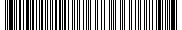 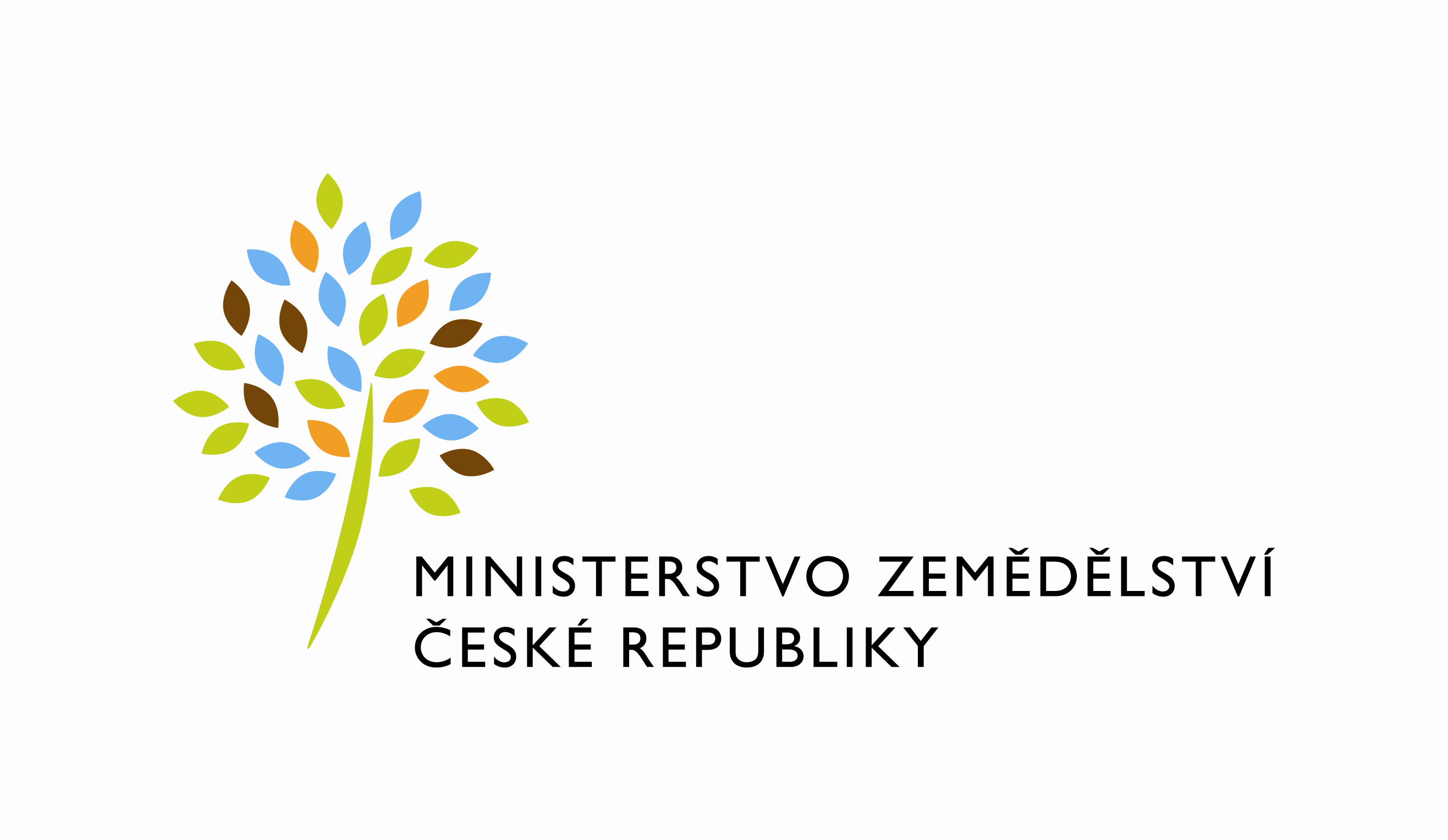 SP. ZN.:	MZE-48315/2023-12122NAŠE Č. J.:	MZE-5956/2024-12122Požadavek na poskytnutí Ad hoc služebPožadavek na změnu (RfC)Z38155a – věcné zadáníZákladní informaceStručný popis a odůvodnění požadavkuPopis požadavkuPředmětem požadavku je objednávka a čerpání součinnosti dodavatele v níže uvedených rolích, při zajištění rozvoje centrální Infrastruktury MZe (INFRA 2023+) nad rámec paušálních KL. Jedná se zejména o instalaci nových serverů, úpravy aplikací a systémů, změny v konfiguracích a urgentní změny, či testování. Čerpání v maximálním objemu ve výši 128 MD pokrývá období od zveřejnění objednávky v registru smluv do konce platnosti smlouvy nebo do vyčerpání MD v požadovaných rolích nebo roli.Zadání a rozsah prací bude vždy upřesněn prostřednictvím HD MZe, formou dílčího změnového úkolu ke zde uvedenému RfC. Jednotlivé dílčí změnové úkoly v součtu nepřesáhnou 128 MD.Specifikace rolí a časová náročnost:Odůvodnění požadované změny (změny právních předpisů, přínosy)Požadované změny jsou na základě požadavků bezpečnosti, update, změn v aplikacích, zlepšování Infrastruktury a dalších požadavků na kvalitní poskytování služeb.Rizika nerealizaceVždy podle druhu změny.Podrobný popis požadavkuPřesně popsáno v každém jednotlivém požadavku (QPZ)Dopady na IS MZe(V případě předpokládaných či možných dopadů změny na infrastrukturu nebo na bezpečnost je třeba si vyžádat stanovisko relevantních specialistů, tj. provozního, bezpečnostního garanta, příp. architekta.).Při každé jednotlivé změně bude změna řešena s relevantními specialistyNa provoz a infrastrukturuPři každé jednotlivé změně bude změna řešena s relevantními specialistyNa bezpečnostPři každé jednotlivé změně bude změna řešena s relevantními specialistyNa součinnost s dalšími systémyPři každé jednotlivé změně bude změna řešena s relevantními specialistyPožadavky na součinnost AgriBus(Pokud existují požadavky na součinnost Agribus, uveďte specifikaci služby ve formě strukturovaného požadavku (request) a odpovědi (response) s vyznačenou změnou.)Požadavek na podporu provozu naimplementované změny(Uveďte, zda zařadit změnu do stávající provozní smlouvy, konkrétní požadavky na požadované služby, SLA.)Při každé jednotlivé změně bude změna řešena s relevantními specialistyPožadavek na úpravu dohledového nástroje(Uveďte, zda a jakým způsobem je požadována úprava dohledových nástrojů.)Při každé jednotlivé změně bude změna řešena s relevantními specialistyPožadavek na dokumentaciPři každé jednotlivé změně bude změna řešena s relevantními specialistyV připojeném souboru je uveden rozsah vybrané technické dokumentace – otevřete dvojklikem:    Dohledové scénáře jsou požadovány, pokud Dodavatel potvrdí dopad na dohledové scénáře/nástroj. U dokumentů, které již existují, se má za to, že je požadována jejich aktualizace. Pokud se požaduje zpracování nového dokumentu namísto aktualizace stávajícího, uveďte toto explicitně za názvem daného dokumentu, např. „Uživatelská příručka – nový“.Provozně-technická dokumentace bude zpracována dle vzorového dokumentu, který je připojen – otevřete dvojklikem: xxx      Akceptační kritériaPlnění v rámci požadavku na změnu bude akceptováno, jestliže budou akceptovány dokumenty uvedené v tabulce výše v bodu 5, budou předloženy podepsané protokoly o uživatelském testování a splněna případná další kritéria uvedená v tomto bodu. Základní milníkyPřílohy1.2.Podpisová doložkaB – nabídkA řešení k požadavku Z38155Návrh konceptu technického řešení  Bude specifikováno v dílčím změnovém úkolu.Uživatelské a licenční zajištění pro ObjednateleBude specifikováno v dílčím změnovém úkolu.Dopady do systémů MZeBude specifikováno v dílčím změnovém úkolu.Na provoz a infrastrukturuBude specifikováno v dílčím změnovém úkolu.Na bezpečnostNávrh řešení musí být v souladu se všemi požadavky v aktuální verzi Směrnice systémové bezpečnosti MZe. Upřesnění požadavků směrnice ve vztahu k tomuto RfC:*bezpečností směrnice byly součástí předané dokumentaceNa součinnost s dalšími systémyBude specifikováno v dílčím změnovém úkolu.Na součinnost AgriBusBude specifikováno v dílčím změnovém úkolu.Na dohledové nástroje/scénářeBude specifikováno v dílčím změnovém úkolu.Ostatní dopady(Pozn.: Pokud má požadavek dopady do dalších požadavků MZe, uveďte je také v tomto bodu.)Bude specifikováno v dílčím změnovém úkolu.Požadavky na součinnost Objednatele a třetích stran(Pozn.: K popisu požadavku uveďte etapu, kdy bude součinnost vyžadována.)Harmonogram plněníPracnost a cenová nabídka navrhovaného řešenívčetně vymezení počtu člověkodnů nebo jejich částí, které na provedení poptávaného plnění budou spotřebovány(Pozn.: MD – člověkoden, MJ – měrná jednotka, např. počet kusů)PřílohyPodpisová doložkaC – Schválení realizace požadavku Z38155Specifikace plněníPožadované plnění je specifikováno v části A a B tohoto RfC. Dle části B bod 3.2 jsou pro realizaci příslušných bezpečnostních opatření požadovány tyto změny:Uživatelské a licenční zajištění pro Objednatele (je-li relevantní):Požadavek na součinnost(V případě, že má změnový požadavek dopad na napojení na SIEM, PIM nebo Management zranitelnosti dle bodu 1, uveďte také požadovanou součinnost Oddělení kybernetické bezpečnosti.)Harmonogram realizacePracnost a cenová nabídka navrhovaného řešenívčetně vymezení počtu člověkodnů nebo jejich částí, které na provedení poptávaného plnění budou spotřebovány(Pozn.: MD – člověkoden, MJ – měrná jednotka, např. počet kusů)PosouzeníBezpečnostní garant, provozní garant a architekt potvrzují svým podpisem za oblast, kterou garantují, správnost specifikace plnění dle bodu 1 a její soulad s předpisy a standardy MZe a doporučují změnu k realizaci. (Pozn.: RfC se zpravidla předkládá k posouzení Bezpečnostnímu garantovi, Provoznímu garantovi, Architektovi, a to podle předpokládaných dopadů změnového požadavku na bezpečnost, provoz, příp. architekturu. Koordinátor změny rozhodne, od koho vyžádat posouzení dle konkrétního případu změnového požadavku.)SchváleníSvým podpisem potvrzuje požadavek na realizaci změny:(Pozn.: Oprávněná osoba se uvede v případě, že je uvedena ve smlouvě.)ID PK MZe:004Název změny:Průběžné čerpání rolí na drobné úpravy a změny na INFRA_2024_4Průběžné čerpání rolí na drobné úpravy a změny na INFRA_2024_4Průběžné čerpání rolí na drobné úpravy a změny na INFRA_2024_4Průběžné čerpání rolí na drobné úpravy a změny na INFRA_2024_4Datum předložení požadavku:Datum předložení požadavku:Požadované datum nasazení:Kategorie změny:Normální       Urgentní  Priorita:Vysoká    Střední     Nízká Oblast:Aplikace         Zkratka: Oblast:Aplikace         Typ požadavku: Legislativní    Zlepšení    Bezpečnost Oblast:Infrastruktura  Typ požadavku:Nová komponenta    Upgrade   Bezpečnost    Zlepšení    Obnova  RoleJméno Organizace /útvarTelefonE-mailŽadatel:Aleš ProšekMZe221812622ales.prosek@mze.czMetodický garant:Aleš ProšekMZeales.prosek@mze.czVěcný garant:Aleš ProšekMZeales.prosek@mze.czKoordinátor změny:Petra HonsováMZe221811019petra.honsova@mze.czPoskytovatel/Dodavatel:xxxO2IT Services s.r.o.xxx  xxxSmlouva č.:391-2023-12120KL:OSL-001RolePočet MDCena za MD bez DPHCena celkem bez DPHdelivery manažer1012 790,00 Kč127 900,00 Kčsolution architekt2014 100,00 Kč282 000,00 Kčspecialista v oblasti správy diskových polí (storage)510 910,00 Kč54 550,00 Kčspecialista v oblasti správy zálohovacích systémů (backup)510 910,00 Kč54 550,00 Kčspecialista v oblasti správy storage area network (SAN)510 910,00 Kč54 550,00 Kčspecialista v oblasti správy a návrhu produktů Microsoft1010 910,00 Kč109 100,00 Kčspecialista v oblasti správy a používání MS Exchange 2019 a vyšší1010 910,00 Kč109 100,00 Kčspecialista v oblasti správy virtualizace OracleVM  3010 910,00 Kč327 300,00 Kčspecialista v oblasti správy Single sign-on (SSO)1010 580,00 Kč105 800,00 Kčspecialista v oblasti správy serveru RedHat Jboss510 910,00 Kč54 550,00 Kčspecialista v oblasti správy serveru RedHat Jboss512 210,00 Kč61 050,00 Kčspecialista v oblasti správy databází  314 080,00 Kč42 240,00 Kčspecialista v oblasti správy Single sign-on (SSO)1010 910,00 Kč109 100,00 KčVýsledná maximální cena QPZ1281 491 790,00 KčIDDokumentFormát výstupu (ano/ne)Formát výstupu (ano/ne)Formát výstupu (ano/ne)GarantIDDokumentel. úložištěpapírCDGarantAnalýza navrhnutého řešeníDokumentace dle specifikace Závazná metodika návrhu a dokumentace architektury MZeTestovací scénář, protokol o otestováníUživatelská příručkaVěcný garantProvozně technická dokumentace (systémová a bezpečnostní dokumentace)OKB, OPPTZdrojový kód a měněné konfigurační souboryWebové služby + konzumentské testyDohledové scénáře (úprava stávajících/nové scénáře)IDAkceptační kritériumZpůsob verifikaceAkceptujePrůběžně akceptováno dle aktuálních termínů dohodnutých e-mailem, zaslaných výkazů prací k jednotlivým dílčím změnovým úkolům a dle dodaných a podepsaných testovacích scénářů budou-li požadoványAkceptace výkazu plnění.Aleš ProšekMilníkTermínVždy na základě jednotlivé změnyZa resort MZe:Jméno:Podpis:Metodický garantAleš ProšekViz schváleníID PK MZe:004Č.Oblast požadavkuPředpokládaný dopad a navrhované opatření/změnyŘízení přístupu Dle konkrétní požadované změnyDohledatelnost provedených změn v datech Dle konkrétní požadované změnyCentrální logování událostí v systému Dle konkrétní požadované změnyŠifrování, Certifikační autority a PKI Dle konkrétní požadované změnyIntegrita – constraints, cizí klíče apod. Dle konkrétní požadované změnyIntegrita – platnost dat Dle konkrétní požadované změnyIntegrita - kontrola na vstupní data formulářů Dle konkrétní požadované změnyOšetření výjimek běhu, chyby a hlášení Dle konkrétní požadované změnyPráce s pamětí Dle konkrétní požadované změnyŘízení - konfigurace změn Dle konkrétní požadované změnyOchrana systému Dle konkrétní požadované změnyTestování systému Dle konkrétní požadované změnyExterní komunikace Dle konkrétní požadované změnyMZe / Třetí stranaPopis požadavku na součinnostxDle konkrétní požadované změnyPopis etapyTermínDle konkrétní požadované změnyOblast / rolePopisPracnost v MD/MJv Kč bez DPHv Kč s DPHViz cenová nabídka v příloze č.011281 491 790,001 805 065,90Celkem:Celkem:1281 491 790,001 805 065,90IDNázev přílohyFormát (CD, listinná forma)01Cenová nabídka Listinná formaNázev DodavateleJméno oprávněné osobyPodpisO2 IT Services s.r.o.xxxID PK MZe:004Č.Oblast požadavkuRealizovat(ano  / ne )Upřesnění požadavkuŘízení přístupu Dle konkrétní požadované změnyDohledatelnost provedených změn v datech Dle konkrétní požadované změnyCentrální logování událostí v systému Dle konkrétní požadované změnyŠifrování, Certifikační autority a PKI Dle konkrétní požadované změny Integrita – constraints, cizí klíče apod. Dle konkrétní požadované změnyIntegrita – platnost dat  Dle konkrétní požadované změnyIntegrita - kontrola na vstupní data formulářů Dle konkrétní požadované změnyOšetření výjimek běhu, chyby a hlášení Dle konkrétní požadované změnyPráce s pamětí Dle konkrétní požadované změnyŘízení - konfigurace změn Dle konkrétní požadované změnyOchrana systému Dle konkrétní požadované změnyTestování systému Dle konkrétní požadované změnyExterní komunikace Dle konkrétní požadované změnyÚtvar / DodavatelPopis požadavku na součinnostOdpovědná osobaxDle konkrétní požadované změnyDle konkrétní požadované změnyPopis etapyTermínZahájení plnění – zveřejnění v registru smluvDokončení plnění – do konce trvání smlouvyOblast / rolePopisPracnost v MD/MJv Kč bez DPH:v Kč s DPH:1281 491 790,001 805 065,90Celkem:Celkem:1281 491 790,001 805 065,90RoleJménoPodpis/MailBezpečnostní garantOKB schvaluje jednotlivé dílčí úkolyOKB schvaluje jednotlivé dílčí úkolyProvozní garantArchitektRoleJménoPodpisVěcný garantAleš ProšekŽadatelAleš ProšekOprávněná osoba dle smlouvyMiroslav Rychtařík